Johnson Production Group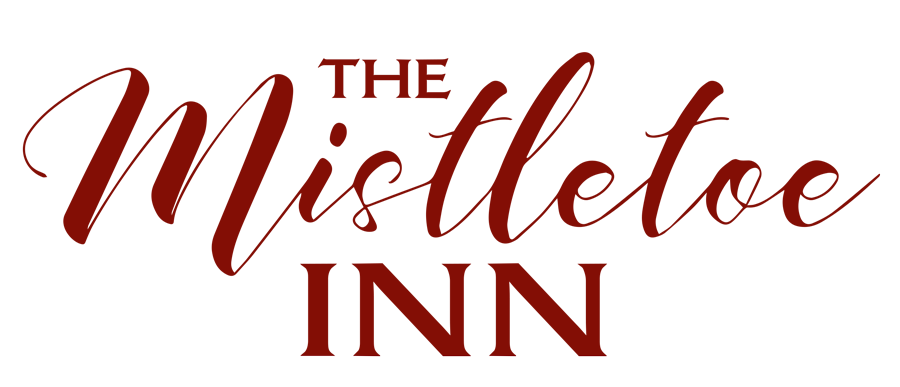 Press KitOne-LinerHow does an aspiring romance novelist attempt to realize her dream of being published?SynopsisKim Rossi is an aspiring romance novelist with dreams of becoming published. When Kim’s boyfriend Garth dumps her citing his need to seriously focus on his writing and wanting someone who seriously focuses on theirs, Kim decides to do something bold: she courageously faces her fear of criticism by signing up for a week-long, winter romance novelist writer’s conference in beautiful, majestic Vermont. Kim is beyond excited: not only will publishers and agents read her raw manuscript; there is a contest where the winner is awarded a meeting with her literary idol: the famous and enigmatic romance novelist H.T. Cowell.While waiting to check into the beautiful, snow covered Mistletoe Inn, Kim meets Zeke, a handsome and fellow aspiring writer whose luggage collides with hers, making for an awkward introduction. They bump into each other again as next-door neighbors checking into their respective rooms and again at the first cocktail mixer, where after some small talk, Kim turns around to find her ex, Garth, standing there wondering why she, of all people, would be at a writer’s conference. Garth tells her to lower her expectations, declaring he will win this contest. She readily accepts his challenge, wanting to prove him wrong for not believing in her.During the conference, Kim attends several workshops where she is paired up with Zeke – who seems to know quite a bit about romance writing. At one point, despite her adamant protest, he hijacks her laptop and begins to read her not-even-close-to-being-ready manuscript, reminding her she needs to be more resilient to feedback. While she panics, he tries to offer constructive criticism and it’s later announced to the entire conference that she, not Garth, wins the first round of the competition! A small victory, but she still doubts herself.As Kim and Zeke work together during the week, she confesses she lacks confidence and he admits post-divorce, he’s suffering from writer’s block, signing up for the conference as a way to knock it loose. During an evening stroll through the decorated streets, they share a heartfelt talk, which turns into a playful snowball fight and there is a charged moment between them. She begins to trust him – and finally takes a leap – allowing him to read her entire rough manuscript; she pleads for him to be nice, and he promises to be truthful. He tells her it’s solid, but needs perspective, and surprises her with airline tickets to New York for the day to see the world through her characters’ eyes. As the competition heats up, Kim makes a startling and astonishing discovery about Zeke and despite finally feeling more confident about her work, leaves the conference feeling betrayed and rejected. When Zeke unexpectedly arrives at her doorstep Christmas morning with a mysterious envelope, Kim realizes the only person needed to believe in herself is her, and along the way also opens up her heart for unexpected love.ProducersExecutive ProducerTIMOTHY O. JOHNSONExecutive Producer
NORMAN STEPHENSProducer
OLIVER DE CAIGNYKey CastKey Cast BiographiesALICIA WITTStarting with her debut in 1984 at the mere age of seven as Alia in David Lynch’s science fiction classic, Dune, Alicia Witt has garnered nearly a three-decade long career as an actor and singer-songwriter.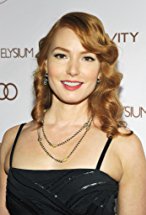 Witt recently received rave reviews for her role as Paula in AMC’s critically acclaimed series “The Walking Dead.” Witt is currently appearing and singing on ABC’s hit drama series “Nashville” as country star Autumn Chase, and seen on cult favorites “Supernatural” (CW) and returning to David Lynch’s long anticipated “Twin Peaks” on Showtime, reprising her role from the original series. In 2016, Witt starred in Hallmark Channel’s original movie “The Christmas List.”In 2014, Witt joined the cast of the Emmy® Award-winning FX series “Justified” as Wendy Crowe, the smart and sexy paralegal sister of crime lord Danny Crowe. She made a provocative addition to this critically acclaimed series.Off screen a classically trained pianist and phenomenal singer, Witt is one of those rare talents whose passion as a singer-songwriter is also gaining tremendous attention from both the industry and her fans. Alicia is currently in the studio recording her newest album, 15,000 Days, with Grammy® Award-winning producer Jacquire King (Kings of Leon, Norah Jones, Ingrid Michaelson, Tom Waits, James Bay). She recently made her debut at the Grand Ole Opry in Nashville and has also performed live as a musical guest on CBS’s “Late Late Show with Craig Ferguson” and “The Queen Latifah Show.” Witt released her first full-length studio album, Revisionary History, in May 2015, which has garnered comparisons to Elton John, Fiona Apple and Carole King. She has opened for Ben Folds Five, Jimmy Webb and John Fullbright to name a few.Witt’s many film credits include 88 Minutes alongside Al Pacino, Warner Bros’ hit Two Weeks Notice opposite Sandra Bullock and Hugh Grant, Last Holiday with Queen Latifah, Urban Legend, The Upside of Anger, Mr. Holland’s Opus, Four Rooms, Fun and Vanilla Sky, directed by Cameron Crowe.Witt received the Special Jury Recognition Award for Acting at the Sundance Film Festival for Fun, in addition to being nominated for an Independent Spirit Award in the category of Best Debut Performance. She also won Best Actress at the US Comedy Arts Festival for Playing Mona Lisa.Other significant roles that fans may recognize Witt from include Showtime’s “House of Lies,” NBC’s Emmy® Award winning “Friday Night Lights,” CBS’ “The Mentalist” and NBC’s “Law & Order:Criminal Intent,” alongside Chris Noth. She spent four years on the CBS hit show “Cybill” and has appeared on the HBO series “The Sopranos,” CBS’s “Two and a Half Men,” “Ally McBeal” and David Lynch’s “Twin Peaks.”On stage, Witt starred in Neil LaBute’s Tony nominated play Reasons to be Pretty at the Geffen Playhouse. She also appeared at London’s Royal Court theatre in Terry Johnson’s Piano/Forte and made her West End debut with Neil LaBute’s The Shape of Things. She has also performed at Williamstown Theatre Festival and is a regular participant in the 24-Hour Plays on Broadway and the 24 Hour Musicals off-Broadway.Witt is a triple threat in the business and no signs of slowing down are present in either her demeanor, nor her actions and hunger for more.DAVID ALPAYDavid Alpay is best known for his recurring role on the CW series “The Vampire Diaries” and being a regular on Showtime’s “The Borgias” and “The Tudors.” Alpay was also a series regular on the Canadian series “Billable Hours” and starred in Hallmark Channel’s original movie premieres “Ice Sculpture Christmas” and “Sleigh Bells Ring.”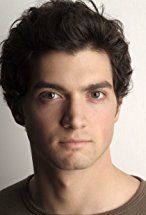 Alpay starred in the feature film They’re Watching as well as in the Sundance film Ten For Grandpa and had a supporting lead in Man of the Year, alongside Robin Williams, Christopher Walken, Laura Linney and Lewis Black. He also played a lead role in his first film, Atom Egoyan’s Ararat, alongside Christopher Plummer and appeared with Plummer again in Richard Attenborough’s Closing the Ring, which also starred Shirley MacLaine. He will soon be seen in the independent features Birdland and Prodigals which is set to premiere at the Whistler Film Festival.On television, Alpay has guest starred in a number of hit television series, including Lifetime’s “Drop Dead Diva,” CBS’ “CSI: Crime Scene Investigation,” USA’s “Royal Pains,” TNT’s “Rizzoli & Isles,” USA’s “Fairly Legal,” Starz’s “Crash” and FOX’s “Dollhouse.” Most recently, Alpay starred in Lifetime’s drama series, “The Lottery,” guest-starred in an episode of “Law & Order: Special Victims Unit” and had a recurring role in “Quantico.” He was recently set as a lead in the SyFy pilot “The Haunted.”Production CreditsFull CastProduced by Directed by Alex WrightWritten by Michael NourseCinematography by Mike CamFilm Editing by Jason NielsenCasting By Judy LeeProduction Design by Heather Coutts
Lloyd StoneCrewProducer BiographiesTIM JOHNSON – Executive ProducerTim Johnson is among the most active and reliable producers in the business thanks to top rate productions and an 'on time, on budget' reputation. Previously, he managed the production of ABC's THE DAYS (MINDSHARE/TOUCHTONE.) Prior to forming Johnson Production Group and Ignite Entertainment, Tim served as Head of West Coast Programming Executive and launched the successful series DOC (88 episodes,) SUE THOMAS, FBI, MYSTERIOUS WAYS, JUST CAUSE, PONDEROSA, CHRISTY, ITS A MIRACLE AND MIRACLE PETS. Johnson is also responsible for producing the international hit series, DR. QUINN, MEDICINE WOMAN for CBS PRODS/SULLIVAN COMPANY for over 5 seasons. During his 100-episode tenure, he also launched LIVE FROM THE RANCH with Orson Bean - a nationally syndicated talk show focusing on family values in America. He also developed and produced the original docu-drama COLD CASE for CBS network, which was the very first program to integrate television with the Internet.Recent Projects: Eat, Play, Love  – Executive ProducerSleepwalking in Suburbia – Executive Producer The Stalker Club – Executive ProducerInfidelity in Suburbia – Executive Producer Hunter's Cove – Executive ProducerDouble Mommy – Executive ProducerHearts of Christmas – Executive ProducerThe Rooftop Christmas Tree – Executive ProducerA Snow Capped Christmas – Executive ProducerA December Bride – Executive Producer The Mistletoe Promise – Executive ProducerStalked by My Mother – Executive ProducerStalked by My Doctor: The Return – Executive ProducerBackstabbed – Executive ProducerThe Convenient Groom – Executive ProducerKiller Coach – Executive ProducerTulips in Spring – Executive ProducerHearts of Spring – Executive ProducerStalked by My Doctor – Executive Producer Becoming Santa – Executive ProducerMagic Stocking – Executive Producer Just in Time for Christmas – Executive Producer A Gift Wrapped Christmas – Executive Producer A Mother's Instinct – Executive Producer Ice Sculpture Christmas – Executive Producer The Reckoning – Executive ProducerBad Sister – Executive ProducerFamily for Christmas – Executive ProducerDouble Daddy – Executive ProducerHer Infidelity – Executive ProducerStalked by My Neighbor – Executive Producer Babysitter's Black Book – Executive ProducerA Gift of Miracles – Executive Producer Strange Empire – Executive Producer Sugar Daddies – Executive ProducerPaper Angels – Executive ProducerA Cookie Cutter Christmas – Executive ProducerStranded in ParadiseFor Better or For Worse – Executive ProducerBaby Bootcamp – Executive ProducerRing By Spring – Executive ProducerSole Custody – Executive ProducerThe Cheating Pact – Executive ProducerDeadly Spa – Executive ProducerWalking the Halls – Executive ProducerJune In January – Executive ProducerChristmas in the City – Executive ProducerSnow Bride – Executive ProducerDirty Teacher – Executive ProducerThe Surrogate – Executive ProducerMerry In-Laws – Executive ProducerA Bride for Christmas – Executive ProducerNaughty or Nice  – Executive ProducerChristmas Crush– Executive ProducerTeenage Bank Heist– Executive ProducerHow to Fall in Love – Executive ProducerHome Invasion – Executive ProducerFinal Sale – Executive ProducerConfined  – Executive ProducerTornado Valley– Executive Producer The Wedding Dance– Executive Producer Trust  – executive producer Toxic Skies– executive producer Storm seekers  – executive producer Making Mr. Right  – executive producer Love Sick  – executive producer Just Breathe  – executive producer Devils Diary  – executive producer Swarm – executive producer JOHNSON PRODUCTION GROUP The Johnson Production Group contracts globally to produce television and motion picture content for international networks, studios and distributors. Based in Los Angeles and Vancouver, British Columbia, the company manages production, facilitates development and financing, procures distribution and guarantees quality and timely execution of its programs. While costs have gone up, so has the demand for quality. No longer is good enough, good enough. Johnson Production Group serves that segment when a show needs to be "A" quality, but produced efficiently enough to meet a locked budget. JPG specializes in value, protection of creative elements, and delivery of a quality finished product.NORMAN STEPHENS – ProducerNorman Stephens began his producing career with Krost/Simon Productions overseeing television movies and miniseries, including six films for CBS starring Elizabeth Montgomery. In 1985 he was recruited by Warner Bros. Television as VP Movies and Miniseries. Under his watch the Studio was the most prolific supplier of long-form programming to the major networks. His highlights included PROMISE, the most awarded program in television history, the multiple Emmy Award-winning biography of the founder of Alcoholics Anonymous, MY NAME IS BILL W., and the miniseries NORTH AND SOUTH. He was promoted to Senior Vice President, Creative Affairs in 1990 and supervised the development and production of over 100 pilot scripts and more than 25 pilot productions. Product under his supervision garnered dozens of Emmy Awards, including "bests" for picture, director, writer, actor and actress.

Following ten years at Warner Bros., Stephens joined Village Roadshow Pictures in 1995 as Executive Vice President, Film and Television where he supervised all creative matters for this multi-faceted international exhibitor, distribution and production company.

In 1999 Stephens elected to form his own independent production company under which he produced the miniseries THE MAGNIFICENT AMBERSONS based on the iconic Orson Welles' film. Directed by Alfonso Arau, the film for A&E Networks starred Madeleine Stowe, Bruce Greenwood, Jennifer Tilly, Gretchen Mol, Jonathan Rhys-Meyers and James Cromwell.

Stephens produced BANG BANG YOU'RE DEAD for Showtime Networks. In 2001, the film won four Emmy Awards including Best Picture, Best Writer, Best Director, and Best Actor for its star, Ben Foster, and also received the George Foster Peabody Award for excellence in television programming. In 2002, he produced BENEDICT ARNOLD: A QUESTION OF HONOR for A&E Networks. The film starred Aidan Quinn and Kelsey Grammer, and was directed by Mikael Salomon. It was the most-watched movie on A&E in the 2002 - 2003 television season.

Independently, Stephens completed the remake of the classic television movie, SYBIL. Directed by Joseph Sargent and starring Tammy Blanchard, Jessica Lange, and JoBeth Williams, and with a script by John Pielmeier, the film aired on CBS and Lifetime Networks in the 2007-2008 season. Also for Lifetime in 2010, he produced MY NAME IS SARAH, starring Jennifer Beals about a woman who pretends to be a recovering alcoholic to pursue a romantic interest until the burden of her lie requires her confession in an AA meeting.

In June, 2009 Stephens completed a dramatic film, DARWIN'S DARKEST HOUR, based on the life of Charles Darwin and his wife Emma for National Geographic Television and Nova. The film stared Henry Ian Cusick (LOST) and Frances O'Connor (MANSFIELD PARK, THE IMPORTANCE OF BEING ERNEST, ARTIFICAL INTELLIGENCE). The film won the prestigious History Makers' Award for Best Historical Drama.

Since 2006, Stephens has also been affiliated with producers David Skinner and Tom Gorai of ShadowCatcher Entertainment in Seattle, Washington and is a producing partner on six projects ranging from theatrical feature films like DARK SURF, the story of the collision of vampire sharks on the surfing beaches of Southern California, and WHISTLER IN THE DARK about a dysfunctional family that finds reunion and healing during a harrowing bear hunt in Alaska.

Also in 2014, Stephens, with producing partner, Beverly Nero, produced NOBODY NOWHERE, the extraordinary true story of Donna Williams who survived neglect and abuse to emerge as the world's leading spokesperson for the vast variety of human beings on the autistic spectrum. In 2015 came a contemporary remake of BUTTERFIELD 8 written by JF Lawton (PRETTY WOMAN).

From 2009 through 2012, Stephens was affiliated with Evergreen Films based in Alaska and Los Angeles. His responsibilities included participating in the development of theatrical feature films that stretch the human imagination through the marriage of heroic story-telling and-cutting edge technology.

MY MOTHER'S FUTURE HUSBAND starring Lea Thompson for the UP Channel was completed in 2013. This touching coming together of a mother and daughter to explore new opportunities to love again after the loss of their husband and father was the network's Mother's Day feature in 2014.

Stephens is a graduate of Princeton University and attended Cornell Law School. He lives in northern Nevada where he, his wife and daughter are avid skiers in the Tahoe region of the Sierras.OLIVER DE CAIGNY - ProducerOliver De Caigny is a Canadian producer originally from Belgium, his background in financing, production, and post production makes his a well-rounded producer for any type of production. His experience in financing and production agreements (film and TV series and movies-of-the week), distribution agreements (both domestic and foreign) as well as international co-productions, Canadian tax credit, Telefilm Canada and Canada Media Fund incentives provides him with a well-rounded background in development, production and distribution for motion pictures, television series and productions.Recent ProjectsEat, Play, Love  – ProducerSleepwalking in Suburbia – Producer Woman on the Run – ProducerInfidelity in Suburbia – Producer Sleigh Bells Ring – ProducerThe Rooftop Christmas Tree – ProducerA Snow Capped Christmas – ProducerA December Bride – Producer The Mistletoe Promise – ProducerThe Convenient Groom – ProducerTulips in Spring – ProducerHearts of Spring – ProducerBecoming Santa – ProducerMagic Stocking – Producer Just in Time for Christmas – Producer A Gift Wrapped Christmas – Producer A Mother's Instinct – Producer Ice Sculpture Christmas – Producer The Reckoning – ProducerFamily for Christmas – ProducerHer Infidelity – ProducerA Gift of Miracles – ProducerStrange Empire (13 episodes) – ProducerHer Infidelity - ProducerPaper Angels - ProducerA Cookie Cutter Christmas) - ProducerFor Better or For Worse – ProducerA Ring By Spring – ProducerJune In January – ProducerBaby Bootcamp  – ProducerA Badge Of Betrayal (aka Sole Custody) – ProducerR.L. Stine’s: The Haunting Hour (53 Episodes) – Associate ProducerA Bride For Christmas – ProducerThe Dating Coach – ProducerRadio Rebel – Executive ProducerSeattle Superstorm – ProducerBilling BlockJohnson Production Group Presents “THE MISTLETOE INN”
 Alicia Witt and David Alpay   Edited by Jason Nielsen
Casting by Judy Lee  Director of Photography Mike Kam 
Production Design by Heather Coutts  Lloyd Stone  
Executive Producers Timothy O. Johnson Norman Stephens 
Produced by Oliver De Caigny  Written by Michael Nourse  Directed by Alex Wright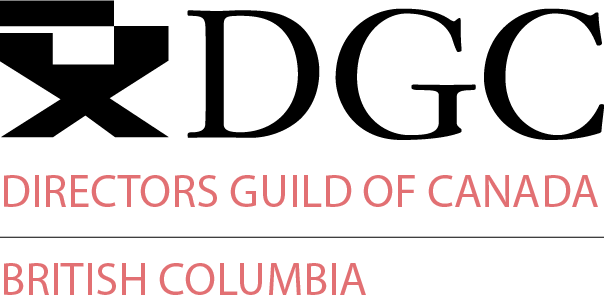 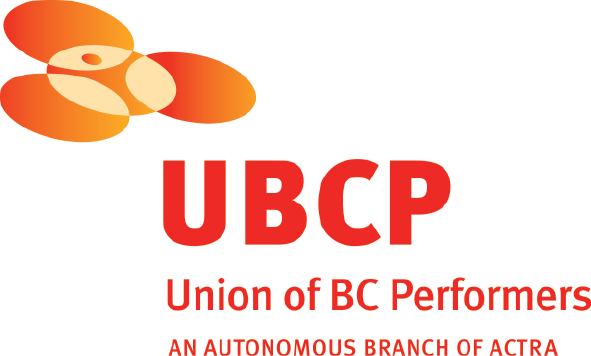 With the participation of the Province of British Columbia 
Film Incentive BCThe Canadian Film or Video Production Tax Credit
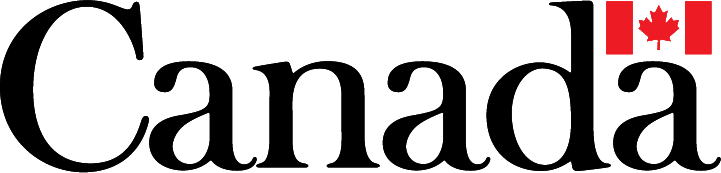 © MMXVII Mistletoe Inn Productions Inc. All Rights Reserved.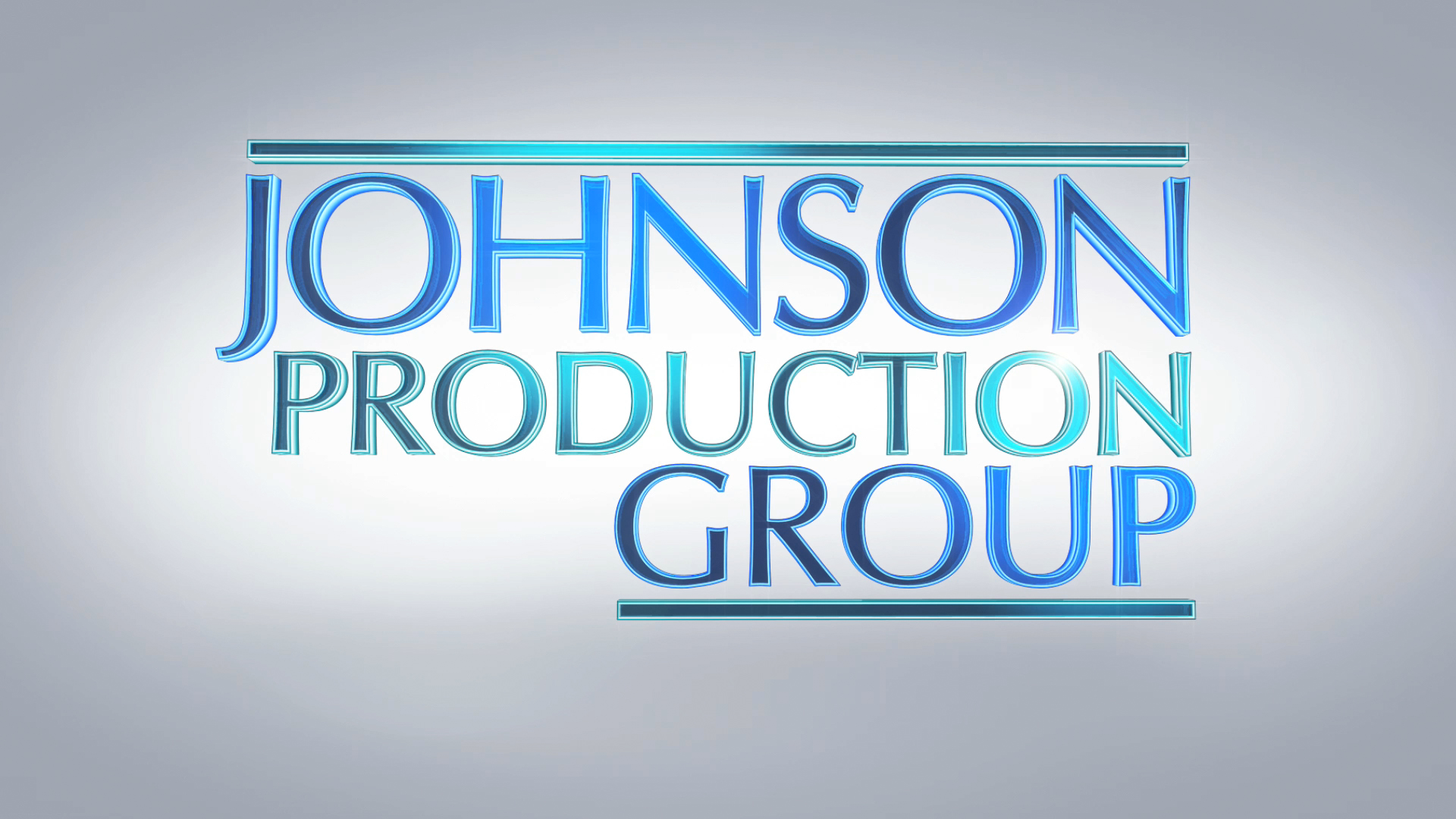 Meta DataLONG (max 540 characters) synopsisAt thirty-two Kimberly Rossi, a finance officer at a Lexus car dealership, has had her heart broken more times than she wants to remember. With two failed engagements, a divorce and again alone with no prospects, she hardly seems the type to dream of being a published romance author. Dreading another holiday alone, she signs up for The Mistletoe Retreat, a nine-day writing retreat in Burlington, VT. Deep inside Kimberly knows she’s at a junction in her life and it’s time to either fulfill her dream or let it go. The other reason she decides to attend the conference is because famed romance writer, H.T. Cowell, once the best selling romance writer in America, and the author whose books instilled in her the desire to be a writer, will be speaking in public for the first time in more than a decade... (514)MEDIUM (max 180) synopsisWhen aspiring romance novelist Kim Rossi is unceremoniously dumped by her soon-to-be-published romance novelist boyfriend, Garth, Kim takes stock and decides to take a leap. (173)SHORT (max 54 characters) synopsisA romance novelist pursues her dream of being published (54)5 KEY WORDSChristmas Romance Writer Novelist VermontCHARACTERKim RossiZekeACTORALICIA WITTDAVID ALPAYActorsAlicia WittDavid AlpayLucie GuestCasey MandersonLinden BanksTiffani Timms Benita HaShiren Van CootenMarion EismanKrzysztof BryjakNatalie Von RotsburgScott McGrathRhonda DentKen LawsonRoleKim RossiZekeSamanthaGarthRobert RossiLuanneKarenEmmaCatherine McCullenTweedy GuyRegistrarMan with packagesBook AgentNormanSarah Lindsay
Chad SaynKim stunt double
stunt coordinatorTimothy O. Johnsonexecutive producerNorman Stephensexecutive producerOliver De CaignyproducerLeah Myersassociate producerNavid Soofiproduction managerTroy Scottfirst assistant directorJeff Croftsecond assistant directorTim Lanhamset decoratorLaura Maierassistant set decoratorRob Van Poelgeestlead dresserCharlene Iranion set dresserLauren DominczukdressersRyan GobertGreg RyanJeff PetersBoris Mashenkovgraphic artistRory Tuckerproperty mastersDarcy ButlerElizabeth Mcleodmake-up artistKatelyn Abbotthair stylistTaylor BarronLaura SluggettswingsYana Konteftcostume designerLinden Ligertwoodset supervisorCecilia Ignaciotruck costumerMyra Gonzalezbackground costumerStacey BradderbuyerAndy Hodgsoncamera operatorKyle VollstaedtChristian Laifirst assistants cameraAndy Alvarezsecond assistants cameraWarren TipladyPierre CruzPierre CruzgafferGareth JonesGareth Jonesbest boy electricSepehr MahbobSepehr MahbobelectricSlatie Chu Slatie Chu Noah PennerNoah PennerSteele MurdochSteele Murdochgenerator operatorMichael JohnstonMichael Johnstonkey gripMark KentMark Kentdolly gripIan NolanIan Nolanbest boy gripMartin CalvoMartin CalvogripPeter GibsonPeter Gibsontransport coordinatorTracy MurrayTracy Murraytransport captainSam SodeyfSam SodeyfdriversJeff CharltonJeff CharltonDoug HalvorsonDoug HalvorsonGord MackayGord MackayBarry HuntBarry Huntsecurity coordinatorSteve WoodleySteve Woodleyanimal wranglersDarcy WoodleyDarcy WoodleyMacayla WoodleyMacayla WoodleyGarrett VandusenGarrett Vandusenlocation managerJames BurkeJames Burkeassistant location managerDjamal JohnsonDjamal Johnsonkey location assistantsKyle JensenKyle JensenPejvak FardPejvak FardChristopher O’BrienChristopher O’Brienproduction sound mixerHeraldo AbreuHeraldo Abreuboom operatorAnita Reilly McGeeAnita Reilly McGeescript supervisorMegan TurnbullMegan Turnbullpayroll accountantsParalee CookParalee CookParalee CookParalee Cookproduction coordinatorsLaura GeluchLaura GeluchAlex ZaharaAlex Zaharaproduction assistantsTaylor HastingsTaylor HastingsKristopher De CaignyKristopher De Caignyoffice clerkDarren DevlinDarren Devlinthird assistant directorQuinn Lewis-BreschQuinn Lewis-Breschcraft service/first aidChelsea BreschChelsea BreschAustin GourmetAustin GourmetcateringBrandon Crewe Brandon Crewe caterersNabil MinnikhNabil MinnikhKonstantin MinnikhKonstantin MinnikhCiarra CookCiarra Cookcasting assistantLa HiltsLa Hiltsextras castingDiane ChesterJennifer RobertsDiane ChesterJennifer Robertsextras casting assistantsLisa D’AllessandroLisa D’Allessandrobackground wranglerAndrea WhitburnAndrea Whitburnstand inCoastal ClearancesCoastal Clearancesscript clearancesChandler Fogden Aldous Law CorporationChandler Fogden Aldous Law Corporationlegal servicesFront Row Insurance BrokersFront Row Insurance BrokersinsuranceLeah MyersLeah Myerspost production supervisorDevin TaylorDevin Taylorassistant editorRon PenchalaiyaRon Penchalaiyasecond assistant editorEvan GravesEvan Gravesvisual effectsSean TraversSean TraverscolouristAnnuit Coeptis EntertainmentAnnuit Coeptis Entertainmentpicture post productionFinalé PostFinalé Postadditional post servicesCinescope SoundCinescope Soundaudio post productionGregor PhillipsGregor Phillipssupervising sound editorGregor PhillipsGregor Phillipsre-recording mixerAaron OlsonAaron Olsondialogue editorRyan ThompsonRyan Thompsonsfx editorAlex MaciaAlex Maciafoley artistsDevon QuelchDevon Quelch